Publicado en Madrid el 14/05/2024 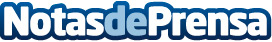 Oney aumenta su reconocimiento de marca en Europa, situándose 4 puntos por encima de 2023El aumento de los tipos de interés y la inflación han creado un entorno económico muy desafiante, que ha dificultado que muchos consumidores puedan administrar sus finanzas. Este contexto los ha llevado a reevaluar sus hábitos de gasto y, al mismo tiempo, examinar cuidadosamente sus opciones a la hora de solicitar un créditoDatos de contacto:Asunción Aparicio DíazTrescom610085559Nota de prensa publicada en: https://www.notasdeprensa.es/oney-aumenta-su-reconocimiento-de-marca-en Categorias: Nacional Finanzas Marketing Madrid Consumo http://www.notasdeprensa.es